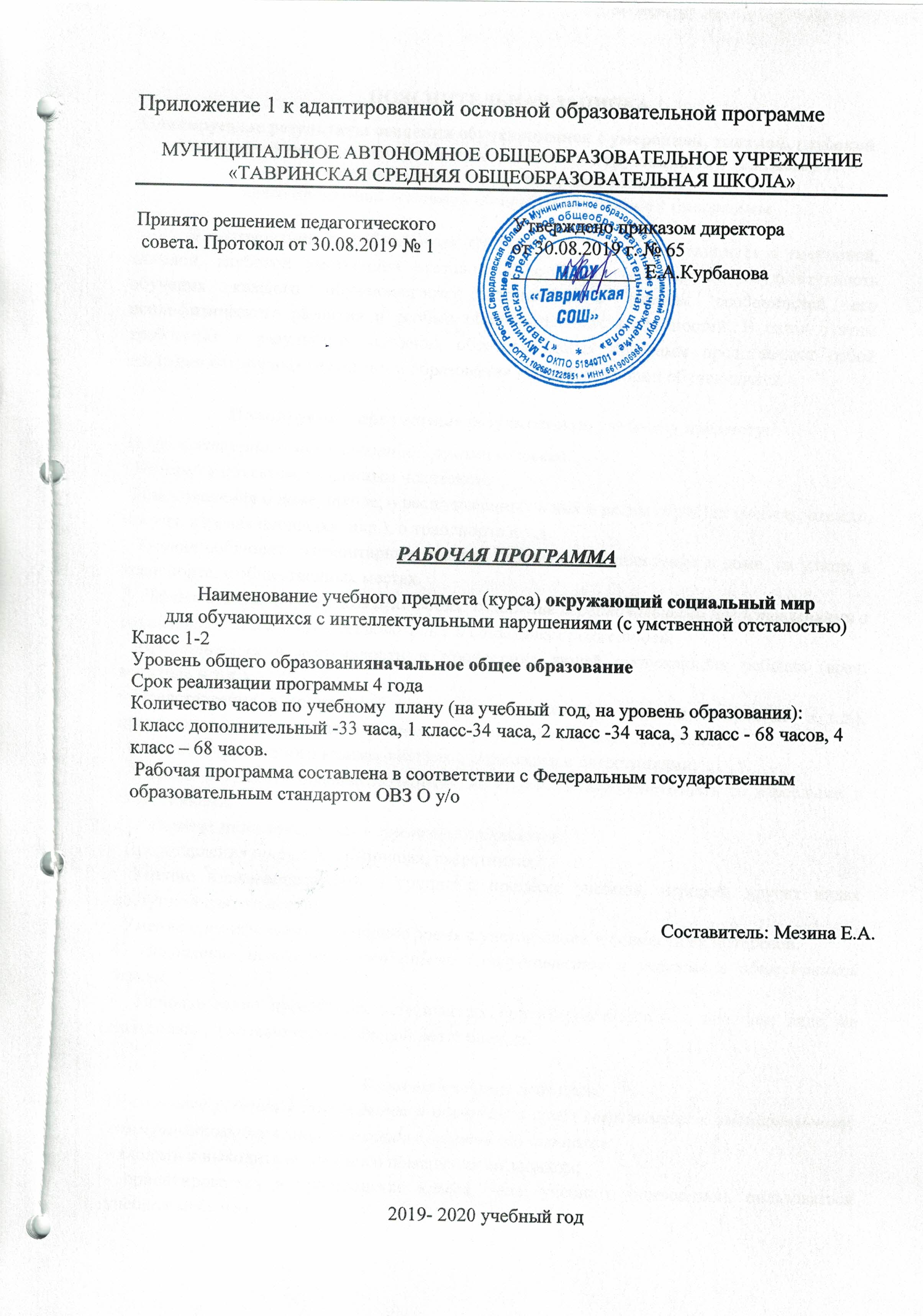 ПОЯСНИТЕЛЬНАЯ ЗАПИСКАПланируемые результаты освоения обучающимися с умеренной, тяжелой, глубокой умственной отсталостью (интеллектуальными нарушениями), тяжелыми и множественными нарушениями развитияадаптированной основной общеобразовательной программыВ соответствии с требованиями ФГОС к АООП для обучающихся с умеренной, тяжелой, глубокой умственной отсталостью, с ТМНР (вариант 2) результативность обучения каждого обучающегося оценивается с учетом особенностей его психофизического развития и особых образовательных потребностей. В связи с этим требования к результатам освоения образовательных программ представляют собой описание возможных результатов образования данной категории обучающихся.  Планируемые предметные результаты по учебному предмету:1) Представления о мире, созданном руками человека· Интерес к объектам, созданным человеком.· Представления о доме, школе, о расположенных в них и рядом объектах (мебель, одежда, посуда, игровая площадка, идр.), о транспорте и т.д.· Умение соблюдать элементарные правила безопасности поведения в доме, на улице, в транспорте, в общественных местах.2) Представления об окружающих людях: овладение первоначальными представлениями о социальной жизни, о профессиональных и социальных ролях людей.· Представления о деятельности и профессиях людей, окружающих ребенка (врач,  водитель и т.д.).· Представления о социальных ролях людей (пассажир, пешеход, покупатель и т.д.), правилах поведения согласно социальным ролям в различных ситуациях.· Опыт конструктивного взаимодействия с взрослыми и сверстниками.· Умение соблюдать правила поведения на уроках, взаимодействовать со взрослыми и сверстниками,3) Развитие межличностных и групповых отношений.· Представления о дружбе, товарищах, сверстниках. · Умение взаимодействовать в группе в процессе учебной, игровой, других видах доступной деятельности.· Умение организовывать свободное время с учетом своих и совместных интересов.4) Накопление положительного опыта сотрудничества и участия в общественной жизни.·  Использование простейших эстетических ориентиров/эталонов о внешнем виде, на праздниках, в хозяйственно-бытовой деятельности.Базовые учебные действия.Подготовка ребенка к нахождению и обучению в среде сверстников, к эмоциональному, коммуникативному взаимодействию с группой обучающихся:- входить и выходить из учебного помещения со звонком; - ориентироваться в пространстве класса (зала, учебного помещения), пользоваться учебной мебелью; - адекватно использовать ритуалы школьного поведения (поднимать руку, вставать и выходить из-за парты и т. д.); - принимать цели и произвольно включаться в деятельность; - передвигаться по школе, находить свой класс, другие необходимые помещения.Формирование учебного поведения: 1) направленность взгляда (на говорящего взрослого, на задание):- фиксирует взгляд на звучащей игрушке;- фиксирует взгляд на яркой игрушке;- фиксирует взгляд на движущей игрушке;- переключает взгляд с одного предмета на другой;- фиксирует взгляд на лице педагога; - фиксирует взгляд на лице педагога с использованием голоса;- фиксирует взгляд на изображении;- фиксирует взгляд на экране монитора.2) умение выполнять инструкции педагога:- понимает жестовую инструкцию;- понимает инструкцию по пиктограммам; - выполняет стереотипную инструкцию (отрабатываемая с конкретным учеником на данном этапе обучения).3) использование по назначению учебных материалов:- бумаги; карандаша, мела4) умение выполнять действия по образцу и по подражанию:- выполняет действие способом рука-в-руке;- подражает действиям, выполняемы педагогом;- последовательно выполняет отдельные операции действия по образцу педагога.Формирование умения выполнять задание:1) в течение определенного периода времени:- способен удерживать произвольное внимание на выполнении посильного задания 3-4 мин.2) от начала до конца:- при организующей, направляющей помощи способен выполнить посильное задание от начала до конца.КАЛЕНДАРНО-ТЕМАТИЧЕСКОЕ ПЛАНИРОВАНИЕ1 дополнительный классРабочая программа для 1 дополнительногокласса рассчитана на учебный год, общая трудоемкость 33 часа, количество занятий в классе в неделю – 1КАЛЕНДАРНО-ТЕМАТИЧЕСКОЕ ПЛАНИРОВАНИЕ1 классТематическое планирование. Окружающий социальный мир 2 класс.№Наименование разделов, тем программыКол-во часов по разделу1.  Школа.1.  Школа.1.  Школа.Школа. Мой класс.1Я - ученик. Моя парта. 1Девочки и мальчики.2Школьные принадлежности. Тетрадь, карандаш, портфель  2Всего:62.	Этот рукотворный мир2.	Этот рукотворный мир2.	Этот рукотворный мирМатериалы созданные человеком. Бумага. Свойства бумаги.2Игрушки. Мяч.1Игрушки. Кукла1Игрушки. Машинка.1Игрушки. Кубики.1Всего:63.  Дом, в котором я живу 3.  Дом, в котором я живу 3.  Дом, в котором я живу Мой дом (квартира). Части дома. 2Комната. Назначение комнат.1Я и моя семьяЯ и моя семьяЯ и моя семья1Сюжетно-ролевая игра «Дочки - матери»1Всего:54.  Дом, в котором я живу4.  Дом, в котором я живу4.  Дом, в котором я живуПосуда (тарелка, чашка, ложка)1Помощники в доме (бытовые приборы: утюг, пылесос, чайник)1Игровые действия: стирка, чаепитие2УлицаУлицаДвор. Игровая и спортивная площадки1Уличное движение. Светофор.1Всего:65.  Транспорт5.  Транспорт5.  ТранспортВиды и значение транспорта1Виды и значение транспорта. Автобус1Профессии. Водитель(шофер). Игровые действия2Профессии. Врач. Игровые действия2Всего:66. Мир людей6. Мир людей6. Мир людейПрофессии. Продавец. Игровые действия2Профессии. Повар. Игровые упражнения.1Поступки людей. Что такое «хорошо» и что такое «плохо».1Всего:4Всего часов за год:33№Наименование разделов, тем программыКол-во часов по разделу1.  Школа.1.  Школа.1.  Школа.Школа. Мой класс.1Я - ученик. Моя парта. 1Девочки и мальчики.2Школьные принадлежности. Тетрадь, карандаш, портфель  2Всего:62.	Этот рукотворный мир2.	Этот рукотворный мир2.	Этот рукотворный мирМатериалы, созданные человеком. Бумага. Свойства бумаги.2Игрушки (мяч, кукла, машинка, кубики)  5Всего:73.  Дом, в котором я живу 3.  Дом, в котором я живу 3.  Дом, в котором я живу Мой дом (квартира). Части дома. 2Комната. Назначение комнат.2Всего: 44.  Предметы быта4.  Предметы быта4.  Предметы бытаПомощники в доме (бытовые приборы: телевизор, пылесос, чайник) 2Мебель (стол, стул, кровать)3Посуда (тарелка, ложка, стакан (кружка)3Всего:85.  Транспорт5.  Транспорт5.  ТранспортЧасти наземного транспорта.1Автобус. Назначение.2Я – пассажир, я- водитель (игровые действия)2Всего:56. Город6. Город6. ГородМагазин. 2Продавец- покупатель (игровые действия)2Всего:4Всего часов за год:34Наименование разделов, тем программы1Правила поведения в школе2Школьные принадлежности. Игра – собери портфель3Ориентация в зонах класса (учебная, игровая).4Школа: классы. Как вести себя в школе.5Режим дня школьника.6Части дома (стена, крыша, окно)7Типы домов.8Помещения квартиры (детская, кухня, санузел)9Повторение пройденного материала10Повторение наиболее важных сведений11Безопасность на улице и на дороге12Безопасность на природе13Электроприборы (телевизор, утюг, чайник)14Предметы мебели (стол, стул, диван, кровать)15Предметы посуды (ложка, вилка, тарелка, нож)16Напитки – вода, чай, сок, какао17Молочные и мясные продукты – молоко, йогурт, кефир.18Рыбные продукты – филе рыбы, рыбная котлета, фарш19Мучные продукты, кондитерские изделия20Виды бумаги- картон, альбомный лист Предметы из бумаги - салфетка, тетрадь21Предметы из стекла - окно, стакан22Предметы из резины- сапоги, игрушки23Предметы из дерева – стол, деревянные игрушки.Инструменты при работе с деревом- пила, молоток24Предметы из металла – игла, кастрюля25Предметы из ткани – одежда, постельное белье26Профессия «Продавец»27Профессия «Врач»28Профессия «Парикмахер»29Профессия «Шофер»30Профессия «Повар»31Профессия «Учитель»32Профессия «Полицейский»33ЧС – чрезвычайные ситуации34Что узнали о предметах и материалах изготовленные человеком